AULA REMOTA – LETRA P – 17/05 A 21/05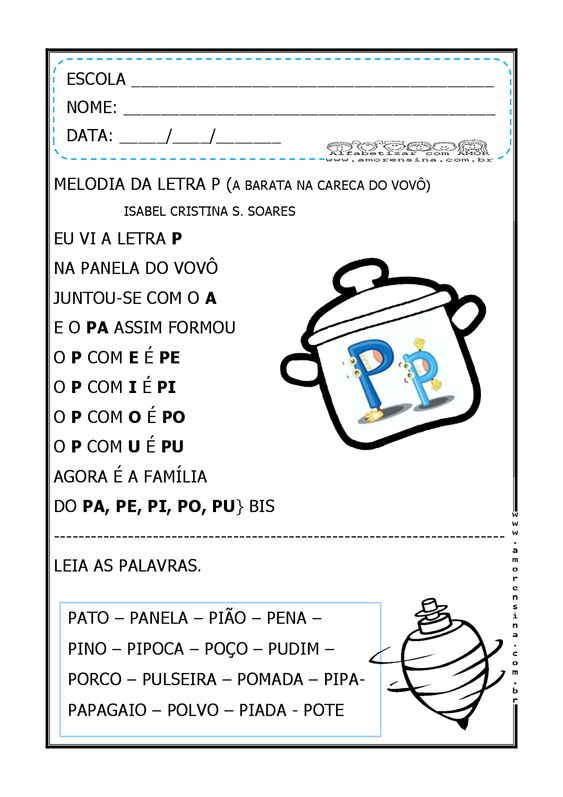 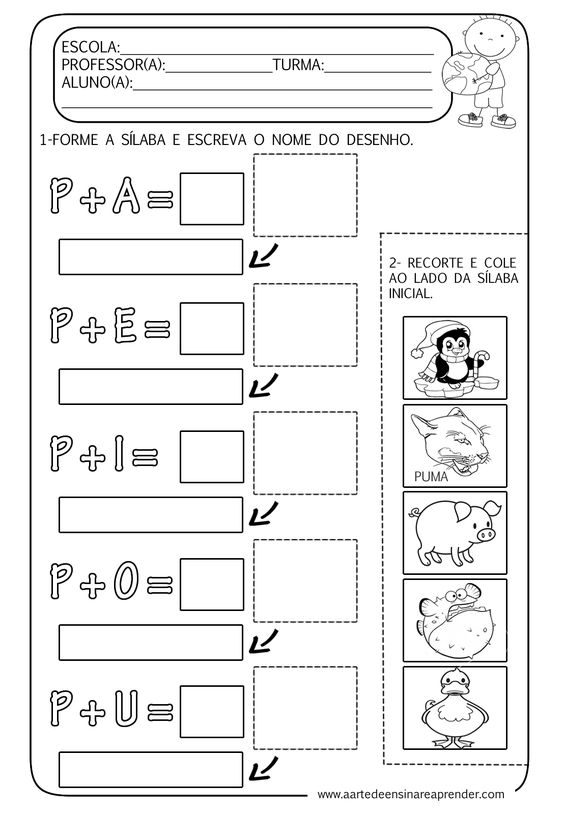 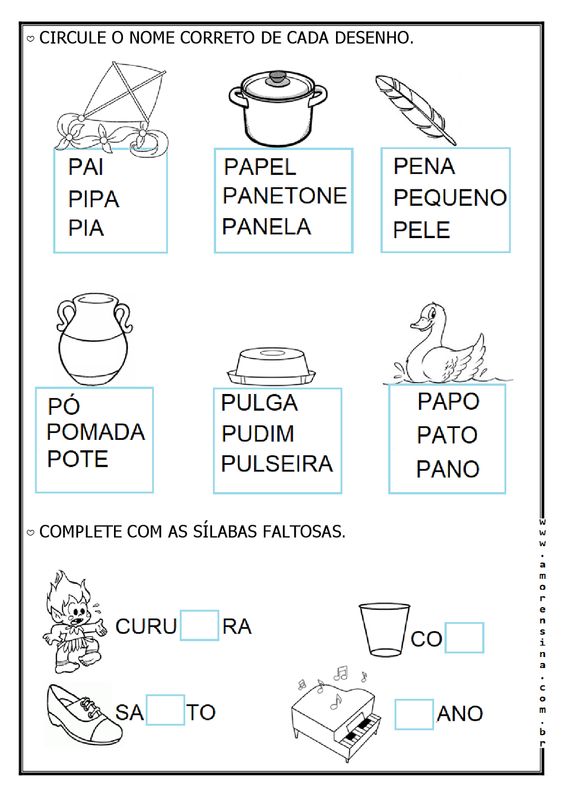 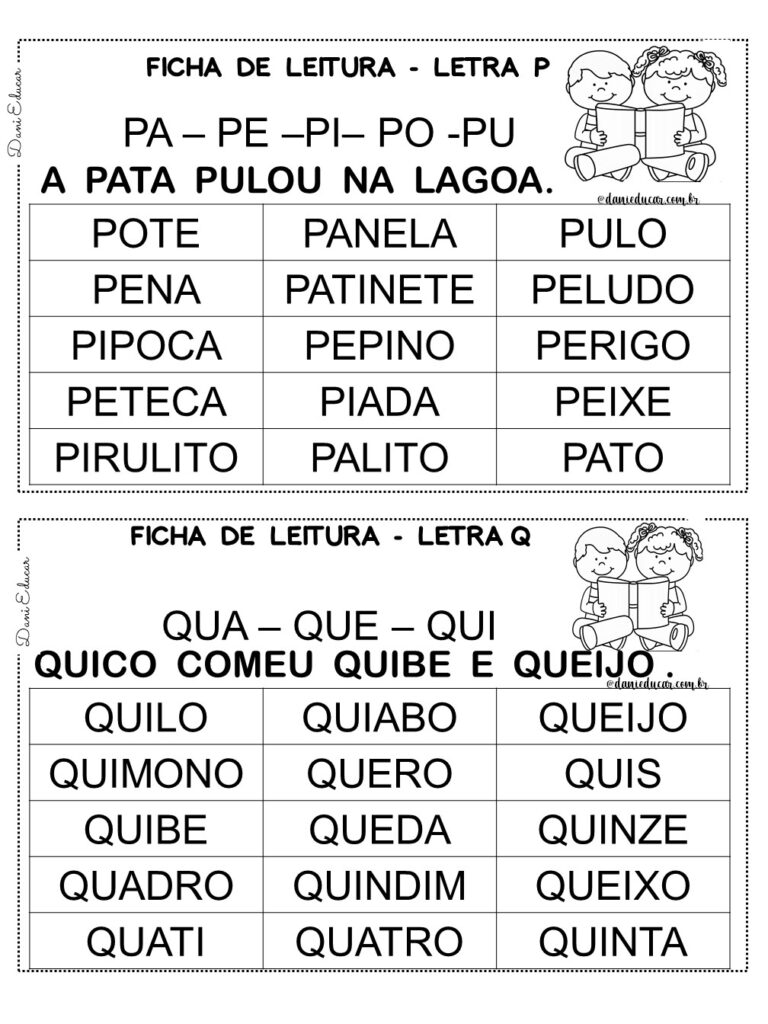 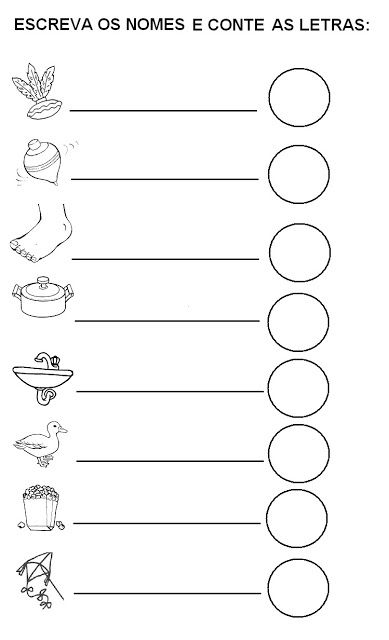 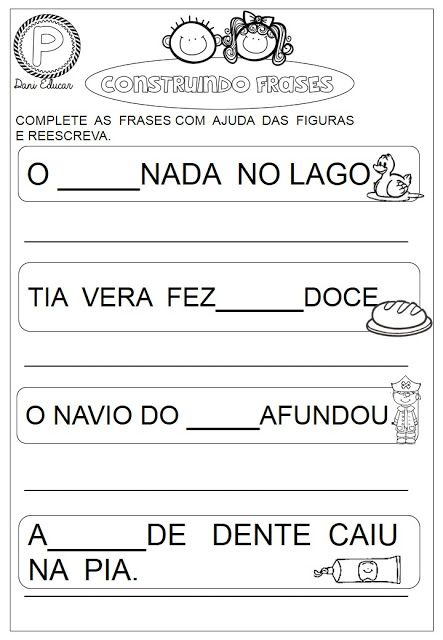 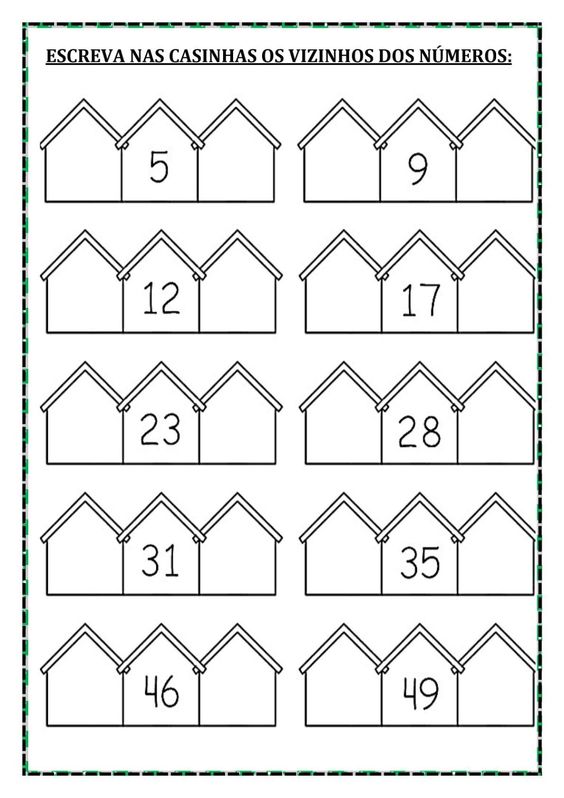 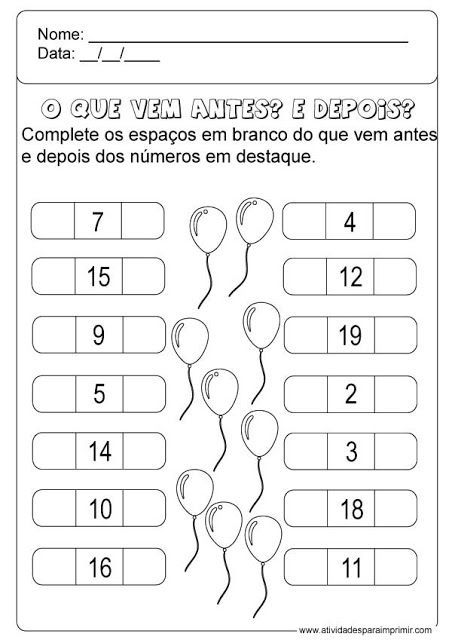 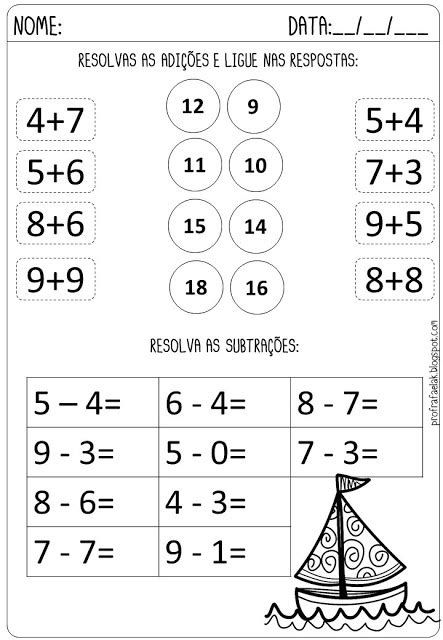 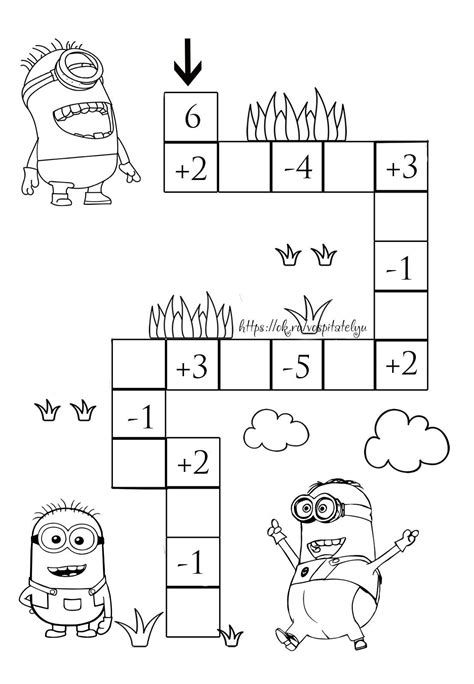 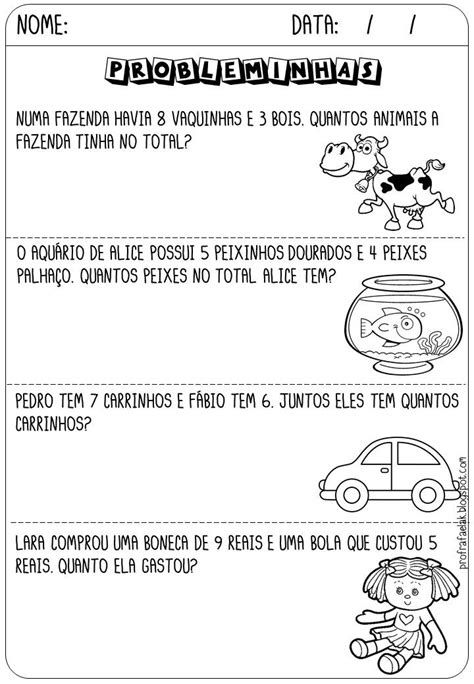 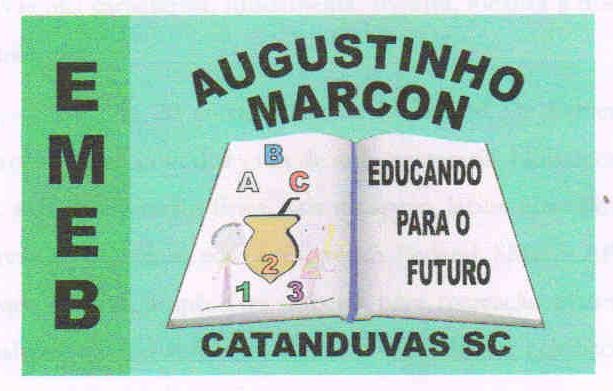 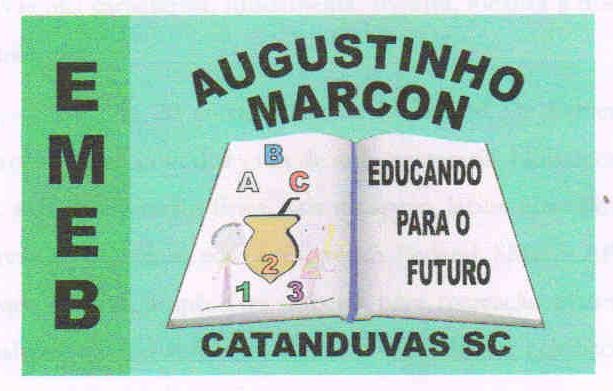 Escola Municipal de Educação Básica Augustinho Marcon. Catanduvas, Maio de 2021.Diretora: Tatiana Bittencourt Menegat.Assessora Técnica Pedagógica: Maristela Apª. Borella Baraúna. Assessora Técnica Administrativa: Margarete Petter Dutra.Professora: Ana Paula Fernandes. Aluno:.....................................................Disciplina: Língua Portugues e Matemática.